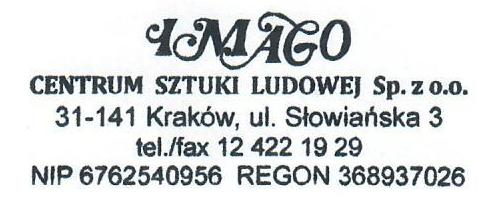 KARTA ZGŁOSZENIA UDZIAŁU  W TARGACH – MAŁY RYNEK I INNE(data ……………………………………………………………..)prosimy wypełnić komputerowo lub drukowanymi literamiIMIĘ I NAZWISKO  ……………………………………………………………………………………………………………………NAZWA FIRMY (dane do faktury)…………………………………………………………………………………………………………………………………………………MIEJSCOWOŚĆ   ……………………………………………………………………………………………………………………….KOD POCZTOWY  ……………………………………………………………………………………………………………………..ULICA                     ………………………………………………………………………………………………………………………NR TEL. KOMÓRKOWEGO  ……………………………………………………………………………………………………….NR FAXU                ……………………………………………………………………………………………………………………..E-MAIL                   ……………………………………………………………………………………………………………………..NIP                         ………………………………………………………………………………………………………………………REGON                  ………………………………………………………………………………………………………………………IMIĘ, NAZWISKO I TELEFON KONTAKTOWY DO OSOBY ODPOWIEDZIALNEJ ZA STOISKO…………………………………………………………………………………………………………………………………………………ASORTYMENT WRAZ Z KRAJEM POCHODZENIA (prosimy o dokładne wyszczególnienie).……………………………………………………………………………………………………………………………………………………………………………………………………………………………………………………………………………………………………………………………………………………………………………………………………………………………………………………………………………………………………………………………………………………………………………………………………………………………………………………………………………………………………………………………………………………………………………………………………………………………………………………………………………………………………………………………………………………………………………………………………………………………………………………………………………………………………………………………………………………………………………………………………………………………………………………………………………………………………………………………………………………………………………………………………………………………………………………………………………………………………………………………………………………………………………………………………………………………………………………………………………………………………………………………………………………………………………………………………………………………………………………………………………………………………………………………………………………………………………………………………………………………………………………………………………………………………………………………………………………………………………………………………………………………………………………………………………………………………………………………………………………………………………………………………………………………………………………………………………………………………………………………………………………………………………………………………………………………………………………………………………………………………………………………………………………………………………………………………………………………………………………………………………………………………………………………………………………………………………………………………………………………………………………………………………………………………………………………………………………………………………………………………………………………………………………………………………………………………………………………………………………………………………………………………………………………………………………………………………………………………………………………………………………………………………………………………………………………………………………………………………………………………………………………………………………………………………………………………………………………………………………………………………………………………………………………………………………................Oświadczam, że zapoznałem się z zasadami udziału i przyjmuję je do wiadomości 
i stosowania, a w przypadku wyłączenia z udziału w Targach z powodu nie przestrzegania obowiązujących zasad nie będę wnosił żadnych roszczeń w stosunku do Organizatora imprezy. Jednocześnie oświadczam, że sprzedawane artykuły stanowią moją własność i nie są obciążone na rzecz osób trzecich.Akceptuję koszt udziału:………………………………….…. netto/dzieńWybrany rodzaj stoiska ……………………………………………..(kontakt: p. Lucyna Batko, tel. 601 739 124 lub 12 422 19 29, e – mail: batko@imagokrakow.pl, tsl@imagokrakow.pl )Załączniki:1. Wypis z rejestru sądowego lub zaświadczenie o wpisie do ewidencji (ksero).2. Decyzja w sprawie nadania NIP (ksero).3. Zaświadczenie o numerze identyfikacyjnym REGON (ksero).4. Projekt lub zdjęcie własnego stoiska lub urządzenia dodatkowego.5. Firma lub osoba, która uczestniczy po raz pierwszy w Międzynarodowych Targach Sztuki   Ludowej zobowiązana jest przedstawić zdjęcia wyrobów.6. Zdjęcia przedstawia każdy uczestnik na żądanie Organizatora.                                                                                                              CZYTELNY PODPIS                                                                                                   …………………………………………….......